Раз – кидай, Два – кидай Мячик на резинке.(своими руками)рекомендации инструкторапо физической культуре: Рябова О.В.для групп № 1, 7, 8, 9,11,12.Случилось так, что бесконтрольный рост мусора привели к зарождению моды на вторичное использование всего, что приходит в негодность или просто надоедает: иначе говоря, изготовление новых вещей, из отслуживших свой срок старых.И вот в эту экологически модную волну сегодня просто идеально вписались бы уже немного подзабытые игрушки советского детства, которые как раз и делали из разного мусора - обрывков газетной и цветной бумаги, кусочков фольги, опилок. Изготовление такой игрушки - просто уникальный способ избавляться от ненужного.Сегодня речь пойдет о шарике, который в разных регионах СССР имел свое наименование: где-то его называли "раскидаем" или "раскидайчиком", "попрыгунчиком", "Китайским мячиком", "подергунчиком" или совсем просто - "шариком/мячиком на резинке". Невероятно простая по своей конструкции игрушка, но как, же ее любят дети!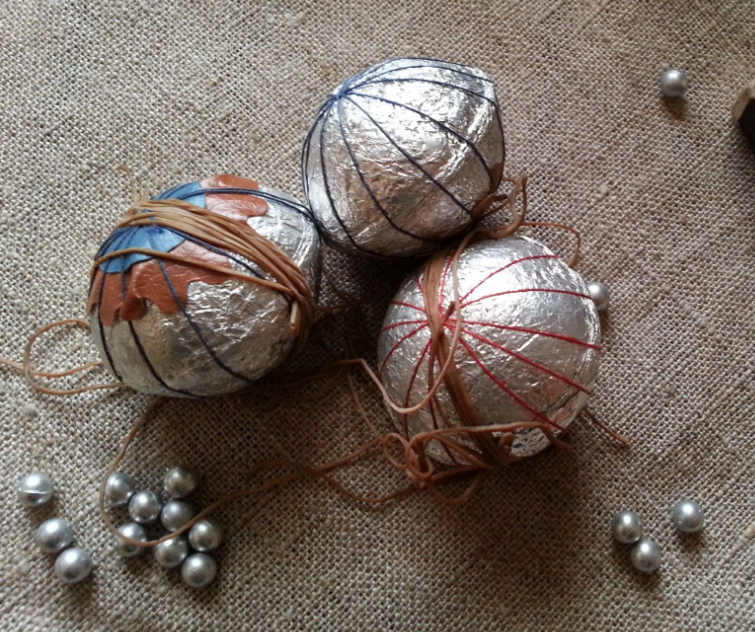 Сегодня многие вспоминают, что им доводилось приобретать эти шарики на резинке возле цирков, детских театров и прочих мест массового скопления детской аудитории; кто-то припоминает, что «раскидай» часто продавали бабушки-коммерсантки, которые стояли по обочинам дорог, где проходили ноябрьские и майские демонстрации. 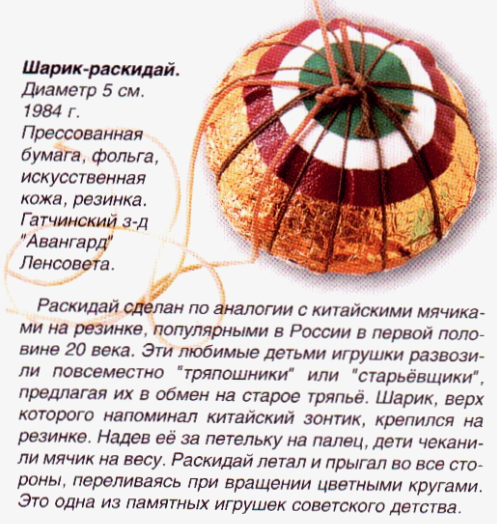 Раскидай - игрушка необыкновенная. Шарик, обернутый в фольгу и украшенный вставками из цветной бумаги, своим блеском чем-то напоминал елочные игрушки и уже этим создавал праздничную атмосферу. Необычной была и его способность лихо подскакивать на эластичной тонкой резинке - наверное, это был один из первых наших тренажеров ловкости и глазомера.Ведь шарик можно было, как тихонько покачивать на резинке, постепенно увеличивая амплитуду движений, так и с силой запускать куда-нибудь в стенку или в своего товарища по играм, а потом ловить его обратно в ладонь. Ну и, наверное, не было ни одного советского ребенка, который не поддавался бы любопытству и не потрошил свой шарик в желании узнать, что же у него внутри. А внутри, как выяснялось, ничего интересного не было - только опилки, завернутые в газету, а сверху для красоты и прочности - в фольгу...Почему эти забавные шарики иногда назывались "китайскими" - сегодня уже трудно сказать наверняка. Но как припоминают люди старшего поколения, когда СССР заключил с Китаем договор о дружбе, союзе и взаимопомощи, в Советский Союз широким потомком пошли товары из Китая, где среди ярких зонтиков, шелковых платьев, обуви и прочей красоты нередко встречалась "мелочевка" в виде вееров и шариков на резинке.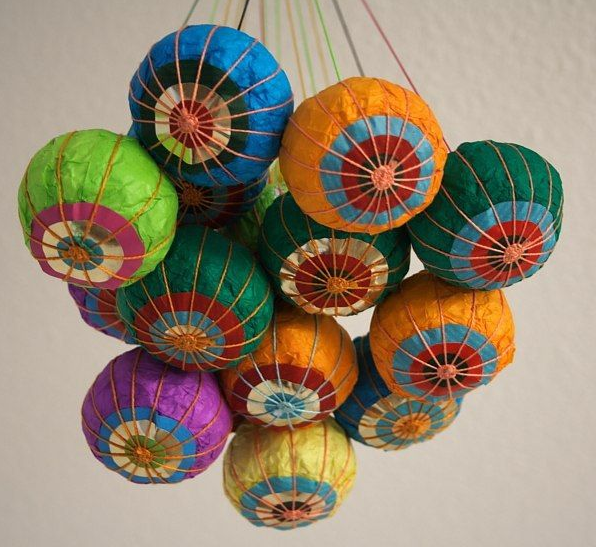 Для тех, кто хочет немного вспомнить детство или подарить собственным детям/внукам знаменитую советскую игрушку, оставляю здесь небольшую инструкцию по изготовлению игрушки «раскидай» своими руками:Материалы: пластилин или опилки (имеются зоомагазинах); газета; фольга; красивая цветная бумага; тонкая резинка. При желании шарик можно украсить прочными цветными нитками, но в наше детство игрушку обычно обвязывали той же резинкой, за которую и держали шарик.Изготовление основы: из газеты вырезаем два квадрата со сторонами примерно 15-20 см, в зависимости от желаемого размера будущего шарика, один квадрат сворачиваем в кулек, закладываем в него кусок пластилина скатанный в шарик или засыпаем горсть опилок и приминаем их, придавая кульку по возможности округлую форму. Оставшийся газетный "хвостик" закручиваем и обрезаем.Заготовку "хвостиком" вниз кладем на второй газетный квадрат, повторяем предыдущие действия по формированию шарика, отрезаем "хвостик" и укладываем эту заготовку на квадратный лист фольги. Затем обжимаем шарик, чтобы фольга плотно прилегала, скручиваем ее края в "хвостик", обрезаем его.Декорирование шарика: при желании можно шарик из фольги обернуть еще цветной папиросной или "шелковой" бумагой, чтобы придать игрушке больше блеска и яркости - фиксировать такую бумагу на шарике-заготовке лучше кусочком прозрачного скотча. Ну а можно оставить шарик просто в фольге, а сверху украсить его кружочками из плотной цветной бумаги.Круги вырезают разных диаметров, накладывают их верхнюю часть шарика, после чего по игрушку по "меридианам" обматывают яркой ниткой или сразу резинкой - "раскидай" готов.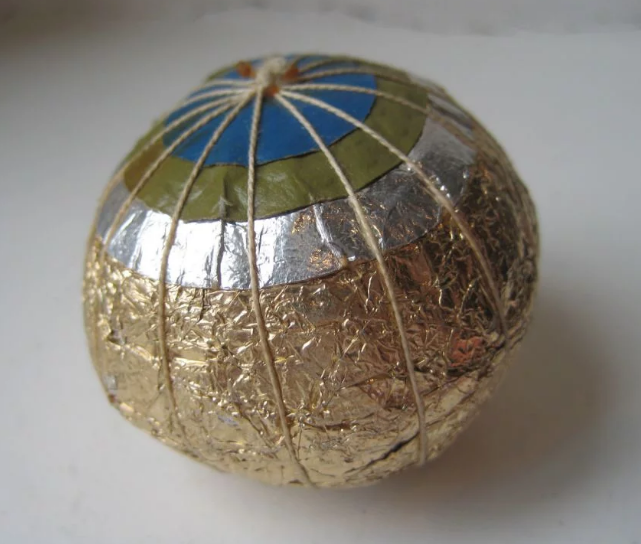 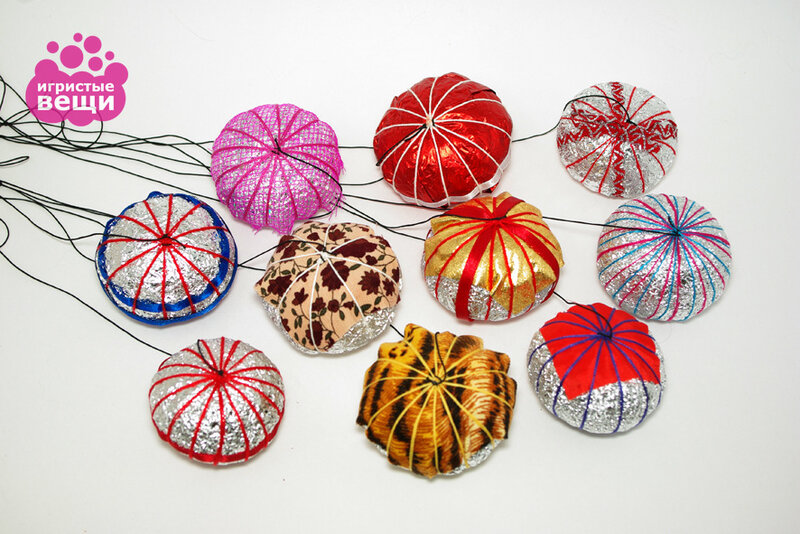 В художественной литературе упоминания о раскидаях встречаются и в более раннем временном периоде - в самом начале XX века, когда на вербных базарах, которые традиционно открывались перед Пасхой, китайцы продавали веточки вербы, украшенные цветами из папиросной бумаги и вот эти самые шарики на шляпной резинке...Прочтите детям.Леонид Пантелеев.«Раскидай»(сказка)Жил-был раскидай Куда-хочешь-туда-кидай: хочешь – направо, хочешь – налево, хочешь – вниз, хочешь – вверх, а хочешь – так куда хочешь.На столик его положишь – он на столе будет лежать. На стулик посадишь – он на стуле будет сидеть. А если на пол бросишь – он и на полу устроится. Вот он какой, раскидай, – покладистый…Одно только не любил раскидай – не любил, когда его в воду кидали. Он воды боялся.А всё-таки, бедняга, попался.Купили его одной девочке. Девочку звали Мила. Она с мамой гулять ходила. А в это время продавал продавец раскидаи.– А вот, – говорит, – кому? Продаётся раскидай Куда-хочешь-туда-кидай: хочешь – направо, хочешь – налево, хочешь – вверх, хочешь – вниз, а хочешь – так куда хочешь!Девочка услыхала и говорит:– Ой, ай, какой раскидайчик! Прыгает, как зайчик!А продавец говорит:– Нет, гражданочка, берите повыше. Он прыгает у меня через крыши. А зайчик этого не умеет.Вот девочка попросила, мама ей раскидайчика и купила.Девочка его домой принесла, пошла во двор играть.Бросит направо – раскидай прыгнет направо, бросит налево – раскидай прыгнет налево, кинет вниз – он вниз летит, а кверху подкинет – так он чуть не до самого синего неба скачет.Вот он какой, раскидай, – лётчик-молодчик.Девочка бегала-бегала, играла-играла, ей наконец раскидай надоел, она взяла его, глупая, да и бросила. Раскидай покатился и прямо в грязную лужу свалился.А девочка и не видит. Она домой пошла.Вечером прибегает:– Ай, ай, где же раскидайчик Куда-хочешь-туда-кидайчик?Видит – нет раскидайчика Куда-хочешь-туда-кидайчика. Плавают в луже бумажки цветные, да верёвочки завитые, да мокрые опилки, которыми раскидаево брюхо было набито.Вот и всё, что от раскидая осталось.Заплакала девочка и говорит:– Ой, раскидай-раскидаюшко Куда-хочешь-туда-кидаюшко! Что я наделала?! Прыгал ты у меня и направо, и налево, и вверх, и вниз… А теперь – куда тебя кинешь такого? В помойку только…Из цикла «Позабытые игрушки» М. Бородицкой 1999 год.«Раскидай,РаскидайСделан по старинке:Раз – кидай,Два – кидайМячик на резинке.Он тяжеленький, тугой,Нитками обмотан,А под розовой фольгой,Под бумажкой –Что там?Раскидай,РаскидайПляшет по бульварам:Раз – кидай,Два – кидай,И почти задаром!Это мне!Это мой!Я не потеряю:Принесу его домой –И расковыряю»…Желаем Вам, уважаемые родители, успехов!